Publicado en Bilbao el 28/02/2020 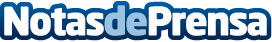 Los beneficios del reposicionador de austro :  Dra. Claudia LópezLa malaoclusión es un problema bastante frecuente entre la población joven. El Reposicionador de Austro ayuda a redirigir el crecimiento de la mandíbula en una dirección favorableDatos de contacto:gustavo gustavo674959421Nota de prensa publicada en: https://www.notasdeprensa.es/los-beneficios-del-reposicionador-de-austro Categorias: Medicina Sociedad http://www.notasdeprensa.es